Ufficio comunicazione							      Camposampiero, 31.05.2021Comunicato stampaPremio Camposampiero di Poesia ReligiosaResa nota la terna di poeti che si contenderanno la vittoria domenica 6 giugnoAl rush finale: Paola Lucarini, Stefano Mecenate, Alessandro Pertosa C’è grande attesa, e non solo negli ambienti letterari, per la proclamazione del vincitore della 25° edizione del Premio Camposampiero, concorso nazionale biennale di poesia religiosa.E non potrebbe essere altrimenti, considerato che l’iniziativa - nel corso della sua storia quasi cinquantennale - è stato frequentata da grandi personaggi della cultura italiana ed ha attribuito il prestigioso riconoscimento ad alcuni tra i massimi esponenti della poesia nazionale ed internazionale. Scorrere l’albo d’oro dei premiati e la lista dei giurati del “Camposampiero” (essi stessi, spesso, poeti di fama) significa fare un viaggio nella poesia italiana recente, basti ricordare Bino Rebellato (che fu tra i fondatori), David Maria Turoldo, Mario Luzi, Fernando Bandini, Italo Alighiero Chiusano, Rodolfo Doni, Valerio Volpini, Silvio Ramat, Giovanni Raboni, Davide Rondoni, solo per citarne alcuni.La giuria della XXV Edizione del Premio, presieduta dalla scrittrice Antonia Arslan e composta dal giornalista di Avvenire e coordinatore di Luoghi dell’Infinito, Giovanni Gazzaneo, dalla storica e archivista Elda Martellozzo Forin, dalla critica letteraria e docente universitaria Siobhan Nash Marshall, dal poeta ed editor Alessandro Rivali, dopo un’attenta analisi dei libri pervenuti ha selezionato le seguenti opere: Paola Lucarini, San Miniato al Monte, Passigli, 2019 Stefano Mecenate, Incontri non casuali, dreamBOOK, 2019Alessandro Pertosa, Passio. Con gli occhi degli altri, Capire edizioni, 2019 Da questa terna uscirà il vincitore che verrà reso noto domenica 6 giugno in occasione della cerimonia di consegna del Premio, in programma a partire dalle ore 10.00 presso l’auditorium dei Santuari antoniani di Camposampiero.  La presidente Antonia Arslan, nel rendere noti i nomi dei finalisti, ha sottolineato l’alto livello complessivo delle opere partecipanti, a conferma della qualità dell’iniziativa che, dal 1972, promuove il valore universale della poesia e quello particolarissimo della poesia religiosa. «Una scelta non facile - ribadisce la Arslan - che, privilegiando le composizioni nelle quali sia vivo e dominante il senso del divino “in piena dignità estetica”, pone l’iniziativa su un piano del tutto originale nel panorama dei premi letterari italiani».A ulteriore testimonianza della qualità delle opere pervenute, la Giuria ha inoltre ritenuto di segnalare il libro "D’ora in poi", di Adalgisa Zanotto, Fara edizioni.Un riconoscimento speciale alla carriera verrà consegnato a Cesare Cavalleri, giornalista, scrittore, critico letterario, autore del libro “Sintomi di un contesto”, ed. Mimesis. Anche la XXV Edizione del Premio, per dare ascolto e valorizzare la voce delle nuove generazioni, ha dedicato una sezione agli under 20, intitolata Parole e Immagini invitandoli a esprimere le proprie emozioni attraverso i linguaggi della poesia e delle arti visive.  Verranno premiati: Davide Tosetti; Sofia Piva. Segnalazioni a: Irene Gazzola; Marta Pattaro; Alice Lucato    Premi speciali a: I.I.I.S. Newton Pertini, Camposampiero; Scuola dell’Infanzia Deledda (BO)Per informazioni:Segreteria Premio Camposampiero Comune di CamposampieroUfficio cultura. Tel. 049 9300255 – Email: cultura@comune.camposampiero.pd.it  Organizzazione a cura di: Comune di Camposampiero, Assessorato alla Cultura - Lions Club Camposampieroin collaborazione con Associazione Pro Loco Camposampiero.     Premio Camposampiero di Poesia ReligiosaConcorso nazionale biennale dedicato a David Maria Turoldo XXV edizione - giugno 2021ProgrammaGIOVEDÌ 3 GIUGNO - Auditorium Santuari Antoniani, ore 20.45Presentazione del libro Antonio segretodi Nicola VegroModera Padre Fabio ScarsatoVirtual tour del Santuario del Noce VENERDÌ 4 GIUGNO - Piattaforma On line, ore 11Il genocidio infinito e le bellezze d'ArmeniaAntonia Arslan incontra gli studenti dell’Istituto Newton-PertiniSABATO 5 GIUGNO - Villa Campello, ore 18Dialoghi sulla bellezzaAntonia Arslan, Giovanni Gazzaneo, Alessandro RivaliReading poetico da "La terra di Caino" (Mondadori) Autore: Alessandro RivaliIntervento musicale di Fabio Bacelle (flauto), Antonella Ferrigato (arpa)Modera: Sabina FadelDOMENICA 6 GIUGNO - Auditorium Santuari Antoniani, ore 10Cerimonia di assegnazione XXV Ed. Premio Camposampierodi Poesia ReligiosaPresiede la Giuria: Antonia ArslanVoce narrante: Federico PinaffoPresenta: Carlo Toniato “Lo splendore della verità”Intervento di Siobhan Nash Marshall Premiazione concorso Under 20Parole e ImmaginiPresiede la Giuria: Raffaella Pagetta 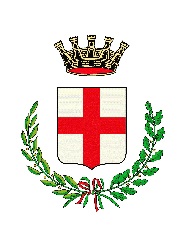 CITTà DI CAMPOSAMPIEROPROVINCIA DI PADOVAPiazza Castello, 35 - 35012 Camposampiero 049 5792082 - 049 9300255 - Fax 049 9301808 Email: cultura@comune.camposampiero.pd.it - Sito internet:  www.comune.camposampiero.pd.it        Codice fiscale 80008970289 - Partita I.V.A. 00686700287